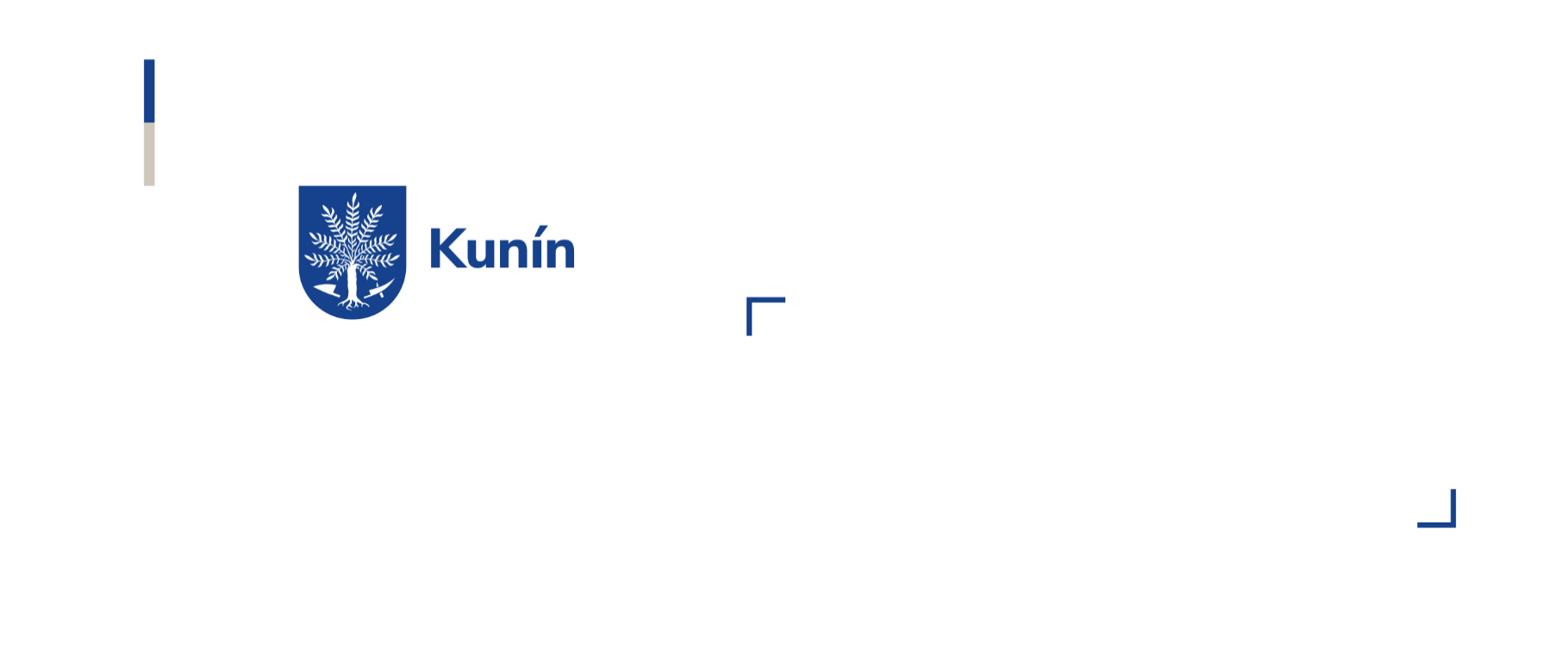 Žádost o povolení připojení sousední nemovitosti (či o úpravu takového připojení nebo jeho zrušení) podle § 10 zákona č. 13/1997 Sb., o pozemních komunikacích, ve znění pozdějších předpisů k silnici nebo místní komunikaci.ŽadatelJméno: ………………………………………………………………………………Příjmení/Název: ………………………………………………………………..Datum narození/IČ: …………………………………………………………..Adresa: …………………………………………………………………………….. Kontakt (tel., e-mail): …………………………………………………………Údaje o sousední nemovitosti, komunikaci a důvodu připojeníPřipojení sousedního pozemku parc. č.: …………………………………… v k. ú. KunínZřízením sjezdu na místní komunikaci p.č.: …………………………………… v k. ú. KunínPřes chodník na p.č.: …………………………………… v k. ú. KunínDůvod zřízení (úpravy, zrušení) připojení: ………………………………………………………………………………………..………………………………………………………………….……………………………………………………………………………………………………………………………………………………………Beru na vědomí, že dnem podání žádosti je ve věci zahájeno správní řízení a vzdávám se práva vyjádřit se k podkladům rozhodnutí.V………………………dne…………………….	Podpis………………………………………..Přílohy:Zjednodušená projektová dokumentace sjezduSouhlas vlastníka pozemní komunikace nebo chodníkuZávazná stanovisko Policie ČR – Krajské ředitelství policie Moravskoslezského kraje, územní odbor Nový Jičín, dopravní inspektorátDoklad o zaplacení správního poplatku ve výši 500 Kč Zpracování výše uvedených osobních údajů je prováděno na základě právní povinnosti. Zpracovávání nepovinných osobních údajů (telefon, e-mail), je prováděno ve veřejném zájmu a slouží za účelem rychlejší komunikace a jejich neposkytnutí není podmínkou vyřízení žádosti. Osobní údaje budou používány po dobu vyřizování příslušné agendy a následně uloženy po dobu skartační lhůty. Práva a povinnosti poskytovatele osobních údajů a správce naleznete na www.kunin.cz